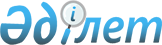 Индер ауданы бойынша коммуналдық қалдықтардың түзілу және жинақталу нормаларын бекіту туралыАтырау облысы Индер аудандық мәслихатының 2023 жылғы 6 маусымдағы № 23-VIII шешімі. Атырау облысының Әділет департаментінде 2023 жылғы 13 маусымда № 5035-06 болып тіркелді
      Қазақстан Республикасының Экология Кодексінің 365-бабы 3-тармағының 2) тармақшасына, Қазақстан Республикасының "Қазақстан Республикасындағы жергілікті мемлекеттік басқару және өзін-өзі басқару туралы" Заңының 6-бабы 1-тармағының 15) тармақшасына сәйкес, Индер аудандық мәслихаты ШЕШТІ:
      1. Индер ауданы бойынша коммуналдық қалдықтардың түзілу және жинақталу нормалары, осы шешімнің қосымшасына сәйкес бекітілсін.
      2. Осы шешім оның алғашқы ресми жарияланған күнінен кейін күнтізбелік он күн өткен соң қолданысқа енгізіледі. Индер ауданы бойынша коммуналдық қалдықтардың түзілу және жинақталу нормалары
					© 2012. Қазақстан Республикасы Әділет министрлігінің «Қазақстан Республикасының Заңнама және құқықтық ақпарат институты» ШЖҚ РМК
				
      Индер аудандықмәслихат төрағасы

А. Рамазанов
Индер аудандық мәслихатының
2023 жылғы 6 маусымдағы
№ 23-VIII шешіміне қосымша
№
Коммуналдық қалдықтар жинақталатын объектілер
Есептік бірлік
Коммуналдық қалдықтардың жылдық жинақталу нормасы, текше метр
1
Жайлы үйлер
1 тұрғын
0,988
2
Жайлы емес үйлер
1 тұрғын
1,23
3
Жатақханалар, интернаттар, 
1 орын
1,5
4
Қонақ үйлер, 
1 орын
1,2
5
Балабақшалар, бөбекжай 
1 орын
1,54
6
Мекемелер, ұйымдар, офистер, кеңселер, банктер, байланыс бөлімшелері
1 қызметкер
1,8
7
Емханалар, медициналық орталықтар
1 келіп кету
0,01
8
Ауруханалар, емдеу-сауықтыру мекемелері
1 төсек-орын
1,62
9
Мектептер, колледждер,оқу орталықтары
1 оқушы
0,8
10
Мейрамханалар, дәмханалар, қоғамдық тамақтану мекемелері
1 отыратын орын
0,78
11
Кинотеатрлар, концерт залдары, түнгі клубтар, интернет-кафелер, компьютерлік клубтар
1 отыратын орын
0,63
12
Мұражайлар, көрмелер
Жалпы алаңы 1 м2
0,37
13
Стадиондар, спорт алаңдары
Жоба бойынша 1 орын
0,096
14
Спорт, би және ойын залдары
Жалпы алаңы 1 м2
0,09
15
Азық-түлік және өнеркәсіп-тауар дүкендері, аралас дүкендер
сауда алаңы 1 м2
1,98
16
Машиналардан сату
сауда орнының 1 м2
0,37
17
Базарлар, сауда павильондары, дүңгіршектер, сөрелер
Сауда алаңы 1 м2
0,93
18
Азық-түлік, өнеркәсіптік тауарларының көтерме базалары, қоймалары
Жалпы алаңы 1 м2
0,88
19
Тұрмыстық қызмет көрсету үйі: халыққа қызмет көрсету
Жалпы алаңы 1 м2
1,0
20
Автовокзалдар
Жалпы алаңы 1 м2
0,92
21
Жағажайлар
Жалпы алаңы 1 м2
4,21
22
Дәріханалар
Сауда алаңы 1 м2
0,47
23
Автотұрақтар, автомобильді жуу орындары, АЖС
1 машина-орын
0,45
24
Автомобиль шеберханалары
1 жұмысшы
1,27
25
Гараж кооперативтері, гараждар, паркингтер
1 гаражға
3,52
26
Шаштараздар, косметикалық салондар
1 жұмыс орны
0,64
27
Кір жуатын орындар, химиялық тазалау орындары, тұрмыстық техниканы жөндеу орындары, тігін ательесі
Жалпы алаңы 1 м2
0,39
28
Зергерлік, аяқ киімді, сағаттарды жөндеу шеберханалары
Жалпы алаңы 1 м2
0,21
29
Кішігірім жөндеу және қызмет көрсету орындары (Кілттер жасау, ұялы телефондар жөндеу, көшірме орталықтары)
1 жұмыс орны
0,23
30
Моншалар, сауналар
Жалпы алаңы 1 м2
0,87
31
Аудан аумағында жаппай іс-шаралар ұйымдастыратын заңды ұйымдар,саябақ қалдықтары
1000 қатысушы
2,12
32
Бау-бақша кооперативтері
1 учаске
1,93